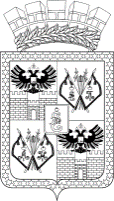 АДМИНИСТРАЦИЯ МУНИЦИПАЛЬНОГО ОБРАЗОВАНИЯ ГОРОД КРАСНОДАРПОСТАНОВЛЕНИЕ      16.10.2020                                                                                                №  4459                г. КраснодарАДМИНИСТРАЦИЯ МУНИЦИПАЛЬНОГО ОБРАЗОВАНИЯ О внесении изменения в постановление администрациимуниципального образования город Краснодар от 21.06.2012 № 5101 «Об утверждении административного регламента предоставления администрацией муниципального образования город Краснодар муниципальной услуги «Предоставление муниципального имущества в аренду или безвозмездное пользование без проведения торгов»В целях приведения муниципальных правовых актов в соответствие с действующим законодательством п о с т а н о в л я ю:1. Внести в постановление администрации муниципального образования город Краснодар от 21.06.2012 № 5101 «Об утверждении административного регламента предоставления администрацией муниципального образования  город Краснодар муниципальной услуги «Предоставление муниципального имущества в аренду или безвозмездное пользование без проведения торгов» следующее изменение:абзац одиннадцатый подпункта 24.1 пункта 24 раздела II приложения изложить в следующей редакции:«На всех парковках общего пользования, в том числе около объектов социальной, инженерной и транспортной инфраструктур (жилых, общественных и производственных зданий, строений и сооружений, включая те, в которых расположены физкультурно-спортивные организации, организации культуры и другие организации), мест отдыха, выделяется не менее 10 процентов мест (но не менее одного места) для бесплатной парковки транспортных средств, управляемых инвалидами I, II групп, и транспортных средств, перевозящих таких инвалидов и (или) детей-инвалидов. На граждан из числа инвалидов            III группы распространяются нормы настоящего абзаца в порядке, определяемом Правительством Российской Федерации. На указанных транспортных средствах должен быть установлен опознавательный знак «Инвалид» и информация об этих транспортных средствах должна быть внесена в федеральный реестр инвалидов. Места для парковки, указанные в настоящем абзаце, не должны занимать иные транспортные средства, за исключением случаев, предусмотренных правилами дорожного движения.».2.  Департаменту информационной политики администрации муниципального образования город Краснодар (Смертин) опубликовать официально настоящее постановление в установленном порядке.3. Настоящее постановление вступает в силу со дня его официального опубликования.4. Контроль за выполнением настоящего постановления возложить на заместителя главы муниципального образования город Краснодар А.В.Нарижного.Исполняющий обязанности главы муниципального образования город Краснодар			     Е.М.Наумов